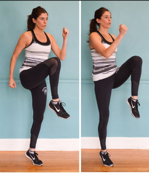 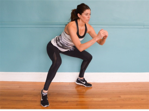 BULLETIN D’ADHESION 2023-2024Nom : ……………………………. Prénom : …………………………..Date de naissance : _ _ / _ _ / _ _ _ _         Tél : 0_  _ _  _ _  _ _  _ _ Adresse :……………………………………………… Ville : …………………Mail : ….......................................................@................................CERTIFICAT MEDICAL Obligatoire à la première adhésion au club (valable 3 ans)Questionnaire de santé à remplir (entre 2 certificats)Choix des cours (cochez votre choix) : 1 cours : 80€, cours à volonté : 110€  Lundi matin (10h30 – 11h30) salle polyvalente, cour du pôle médical  Lundi soir (20h – 21h) salles des fêtes  Jeudi soir (20h - 21h) salle des fêtesRèglement au choix : Chèque à l’ordre de « GYM Foucherans » (si chèque différent du  nom de l’adhérente, merci de le préciser). Possibilité de rédiger 2 chèques à  encaissement différé.Paiement en espèces.Attention : aucun remboursement ne sera accordé après inscription.Signature Obligatoire Reprise des cours le LUNDI 11 Septembre 2023Plus d’infos sur notre page d’actu sur www.foucherans39.com